ΘΕΜΑ: «Λειτουργία Ενιαίων Ειδικών Επαγγελματικών Γυμνασίων-Λυκείων για το σχολικό έτος 2017-18 και Καθορισμός Τομέων και Ειδικοτήτων.» Έχοντας υπόψη:1) την υποπερίπτωση αα της περ. γ της παρ. 1 του άρθρου 8 του Ν.3699/2008 (Α΄ 199) όπως τροποποιήθηκε με την παρ. 4α  του άρθρου  48 του Ν. 4415/2016 (ΦΕΚ 159/τΑ΄ /6-9-2016) και ισχύει2) την παρ. 5 του άρθρου  48 του Ν. 4415/2016 (ΦΕΚ 159/τΑ΄ /6-9-2016) 3) την με αριθ. πρωτ. 131360/Δ3/09-08-2016 Υ.Α. (ΦΕΚ 2513/τΒ΄/12-08-2016) με θέμα: «Ιδρύσεις Σχολικών Μονάδων Ειδικής Αγωγής και   Εκπαίδευσης (ΣΜΕΑΕ) Δευτεροβάθμιας Εκπαίδευσης» 4) την με αριθ. πρωτ. 128740 Δ3/03-08-2016 Υ.Α. (ΦΕΚ 2532/τΒ΄/17-08-2016) με θέμα: «Μετατροπή  Σχολικών Μονάδων Ειδικής Αγωγής και Εκπαίδευσης (ΣΜΕΑΕ) Δευτεροβάθμιας Εκπαίδευσης και Ίδρυση Λυκειακών Τάξεων σε Σχολικές Μονάδες  Ειδικής Αγωγής και Εκπαίδευσης (Σ.Μ.Ε.Α.Ε) Δευτεροβάθμιας Εκπαίδευσης» 5) την με αριθ. πρωτ. Φ.20/82041/Δ4/16 Υ.Α. (ΦΕΚ 1489 Β/26-05-2016) με θέμα : Καθορισμός των Τομέων και των Ειδικοτήτων των Επαγγελματικών Λυκείων (ΕΠΑ.Λ.) του Ν. 4386/2016 (Α΄ 83) και της αντιστοιχίας μεταξύ τους.6) την με αριθ. Πρωτ. 166651/Δ3/7-10-2016 Υ.Α. (ΦΕΚ 3288/ τΒ΄/13-10-2016) με θέμα: «Μετατροπή Σχολικών Μονάδων Ειδικής Αγωγής και Εκπαίδευσης (ΣΜΕΑΕ) Δευτεροβάθμιας Εκπαίδευσης και Ίδρυση Λυκειακών Τάξεων σε Σχολικές Μονάδες Ειδικής Αγωγής και Εκπαίδευσης (Σ.Μ.Ε.Α.Ε) Δευτεροβάθμιας Εκπαίδευσης».7) την με αριθ. πρωτ. Φ2/88938/Δ4/01-06-2016 Υ.Α. (ΦΕΚ 1567/τΒ΄/02-06-2016) με θέμα: «Ωρολόγιο Πρόγραμμα των μαθημάτων Γενικής Παιδείας, Προσανατολισμού και Επιλογής της Α΄ Τάξης και των μαθημάτων Γενικής Παιδείας και Τεχνολογικών – Επαγγελματικών μαθημάτων των Τομέων της Β΄ Τάξης των ΕΠΑ.Λ. του Ν. 4386/2016 (Α΄ 83).»8) την με αριθ. πρωτ. 94590/Δ2/9-6-2016 Υ.Α. (ΦΕΚ 1671/τΒ΄/10-06-2016) με θέμα: «Αναθέσεις μαθημάτων Επαγγελματικού Λυκείου»   9) την με αριθ. Πρωτ. Αριθμ. 148350/Δ3 (2) Υ.Α. (ΦΕΚ 3011/ τΒ΄/20-09-2016) με θέμα: «Λειτουργία Ειδικών Επαγγελματικών Γυμνασίων -Ειδικών Επαγγελματικών Λυκείων για το σχολικό έτος 2016-17».10) την με αριθ. πρωτ. 184954/ΓΔ4/2-11-2016 Υ.Α. με θέμα : «Μεταβολές Σχολικών Μονάδων Πρωτοβάθμιας και Δευτεροβάθμιας Εκπαίδευσης για το σχολικό έτος 2017-18»Ι) Οι Διευθυντές/ντριες των Διευθύνσεων Δευτεροβάθμιας Εκπαίδευσης καλούνται, έως τις 24-02-2017, να υποβάλουν τεκμηριωμένες προτάσεις προς τους/τις Περιφερειακούς Διευθυντές/ντριες Πρωτοβάθμιας και Δευτεροβάθμιας Εκπαίδευσης, για :Α. Τη μετατροπή των Ειδικών Επαγγελματικών Γυμνασίων και Ειδικών Επαγγελματικών Λυκείων αρμοδιότητάς τους σε Ενιαία Ειδικά Επαγγελματικά Γυμνάσια-Λύκεια, λαμβάνοντας υπόψη τα ανωτέρω 1 και 2 σχετικά, δίνοντας ιδιαίτερη προσοχή στην ακριβή ονομασία και έδρα της προτεινόμενης νέας σχολικής μονάδας καθώς και στην επάρκεια των κτιριακών υποδομών καιΒ. Τον καθορισμό Τομέων και Ειδικοτήτων των ανωτέρω σχολείων, συμπεριλαμβάνοντας τόσο τις λειτουργούσες ειδικότητες που κρίνονται επωφελείς για τους μαθητές να διατηρηθούν, αφού αντιστοιχηθούν με τα ισχύοντα, όσο και νέες, λαμβάνοντας υπόψη το 5 σχετικό.Για όλες τις ανωτέρω προτάσεις, οι Διευθυντές/ντριες των ΔΙΔΕ, λαμβάνοντας υπόψη τους όλες τις ανωτέρω διατάξεις και κανονιστικές πράξεις, σχετικά με τη διαδικασία και  τη βιωσιμότητα των προτάσεών τους, και τις ανάγκες της τοπικής κοινωνίας, και συνεργαζόμενοι με όλους τους εμπλεκόμενους φορείς για τη διατύπωση της καλύτερης δυνατής πρότασης προς όφελος των μαθητών και της εκπαίδευσης και ειδικότερα με τις αρμόδιες Δημοτικές Υπηρεσίες, τους/τις Σχολικούς Συμβούλους Ειδικής Αγωγής και Εκπαίδευσης, τους/τις Προϊσταμένους/ες των ΚΕΔΔΥ και τους/τις Διευθυντές/ντριες των Ειδικών Επαγγελματικών Γυμνασίων και Ειδικών Επαγγελματικών Λυκείων, υποβάλλουν τις προτάσεις τους, οι οποίες συμπεριλαμβάνουν :Αναλυτική, συγκεκριμένη και πλήρως αιτιολογημένη έκθεση τεκμηρίωσης Εισηγήσεις των ΚΕΔΔΥ και των Σχολικών Συμβούλων ΕΑΕ Για τις περιπτώσεις των προτεινόμενων Τομέων και Ειδικοτήτων που υπάρχουν και αντιστοιχούνται με τα ισχύοντα βεβαιώσεις περί ύπαρξης εργαστηρίων και Για τις περιπτώσεις προτεινόμενων νέων Τομέων και Ειδικοτήτων γνωμοδοτήσεις των Δημοτικών Συμβουλίων. Μαζί με τις γνωμοδοτήσεις των Δημοτικών Συμβουλίων θα αποστείλουν για τους   προτεινόμενους  προς ίδρυση Τομείς και Ειδικότητες : i) Βεβαιώσεις ανάληψης δαπάνης λειτουργικών εξόδων που θα εκδώσουν οι οικείες Σχολικές Επιτροπές ΠΕ ή ΔΕ και ii) Βεβαιώσεις δέσμευσης οικονομικών πιστώσεων που θα εκδώσουν οι οικονομικές υπηρεσίες των οικείων Δήμων σύμφωνα με τις διατάξεις του ν. 4270/2014 (Α΄ 143) και της παρ. 2 του άρθρου 2 του Π.Δ. 113/2010 (Α΄ 194)ΙΙ) Οι Περιφερειακοί Διευθυντές/ντριες Πρωτοβάθμιας και Δευτεροβάθμιας Εκπαίδευσης, αφού μελετήσουν, επεξεργαστούν και αξιολογήσουν τις προτάσεις των Διευθύνσεων περιοχής ευθύνης τους, σχετικά με την επάρκεια και τη βιωσιμότητά τους, αποστέλλουν στη Διεύθυνση Ειδικής Αγωγής και Εκπαίδευσης του ΥΠΠΕΘ, Τμήμα Α΄, το αργότερο μέχρι τις 10-03-2017 :α) Με ηλεκτρονικό ταχυδρομείο, στη διεύθυνση t08dea1@minedu.gov.gr τον επισυναπτόμενο πίνακα σε αρχείο excel, συμπληρωμένο με τα στοιχεία που ζητούνται καιβ) Με ταχυδρομείο, σε έντυπη μορφή, στη διεύθυνση ΥΠΠΕΘ, Διεύθυνση Ειδικής Αγωγής και Εκπαίδευσης, Τμήμα Α΄, Ανδρέα Παπανδρέου 37, Μαρούσι, ΤΚ 15180, τεκμηριωμένη εισήγηση για το σύνολο των προτεινόμενων μεταβολών της αρμοδιότητά τους και τις εισηγήσεις των Διευθυντών/ντριών των ΔΙΔΕ συνοδευόμενες από τα αναφερόμενα στην ανωτέρω παράγραφο 3.  Ο ΓΕΝΙΚΟΣ ΓΡΑΜΜΑΤΕΑΣΙΩΑΝΝΗΣ ΠΑΝΤΗΣΕσωτερική Διανομή :Διεύθυνση Ειδικής Αγωγής και Εκπαίδευσης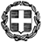 ΕΛΛΗΝΙΚΗ ΔΗΜΟΚΡΑΤΙΑΥΠΟΥΡΓΕΙΟ  ΠΑΙΔΕΙΑΣ, ΕΡΕΥΝΑΣ ΚΑΙ ΘΡΗΣΚΕΥΜΑΤΩΝ -------Βαθμός Ασφαλείας: Να διατηρηθεί μέχρι:    Βαθμός Προτεραιότητας:ΓΕΝΙΚΗ ΔΙΕΥΘΥΝΣΗ ΣΠΟΥΔΩΝ ΠΡΩΤΟΒΑΘΜΙΑΣ ΚΑΙ ΔΕΥΤΕΡΟΒΑΘΜΙΑΣ  ΕΚΠΑΙΔΕΥΣΗΣΔΙΕΥΘΥΝΣΗ  ΕΙΔΙΚΗΣ ΑΓΩΓΗΣ ΚΑΙ ΕΚΠΑΙΔΕΥΣΗΣ  ΤΜΗΜΑ Α΄-------Ταχ. Δ/νση	: Ανδρέα Παπανδρέου 37Τ.Κ. – Πόλη	: 15180 – ΜαρούσιΠληροφορίες     : Ευγενία Παναγιωτοπούλου                               Μαρία ΦουρνάρηΙστοσελίδα	: http://www.minedu.gov.gr Email		: t08dea1@minedu.gov.gr Τηλέφωνο	:  210 3442190, 2103442929FAX		:  210 3442193